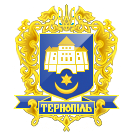 ТЕРНОПІЛЬСЬКА МІСЬКА РАДАПОСТІЙНА КОМІСІЯЗ ПИТАНЬ ЕКОНОМІКИ,ПРОМИСЛОВОСТІ,ТРАНСПОРТУ І ЗВ’ЯЗКУ, КОНТРОЛЮ ЗА ВИКОРИСТАННЯМ КОМУНАЛЬНОГО МАЙНА, ЗОВНІШНІХ ЗВ’ЯЗКІВ, ПІДПРИЄМНИЦЬКОЇ ДІЯЛЬНОСТІ, ЗАХИСТУ ПРАВ СПОЖИВАЧІВ ТА ТУРИЗМУ ____________________________________________________________________________Протокол засідання комісії №13Від 22.10.2019р.Всього членів комісії: (4) Зінь І.Ф., Грицишин А.А., Поврозник П.І., Генсерук   В.А.Присутні члени комісії: (3) Зінь І.Ф., Грицишин А.А., Генсерук   В.А.Відсутні члени комісії: (1) Поврозник П.І.Кворум є. Засідання комісії правочинне.На засідання комісії запрошені:Добрікова С.Є. -  начальник управління організаційно-виконавчої  роботи;Мединський І.Г.- начальник управління транспорту,  комунікацій та зв’язку;Поливко І.М.– заступник начальника управління обліку та контролю за використанням комунального майна;Круть М.М. – начальник управління у справах сім’ї, молодіжної політики і спорту;Кравчук В.В. - начальник відділу молоді та спорту управління у справах сім’ї, молодіжної політики і спорту;Дейнека Ю.П. – начальник управління стратегічного розвитку міста;Вітик В.Б - головний спеціаліст організаційного відділу виконавчого комітету управління організаційно-виконавчої роботи.Головуючий – голова комісії Зінь І.Ф.Слухали:	Про затвердження порядку денного засідання, відповідно до листа міського голови від 22.10.2019 р.№323/01-ію.Результати голосування за затвердження порядку денного: За – «3», Проти-«0», Утримались-«0». Рішення прийнято.ВИРІШИЛИ: Затвердити порядок денний засідання комісії.			Порядок денний засідання комісії:1.Перше питання порядку денного.СЛУХАЛИ:	Про надання в безоплатне користування стадіону комунального підприємства «Футбольний клуб Тернопіль» за адресою вул. Д. Лук’яновича,8.	ДОПОВІДАЛИ:	Круть М.М., Кравчук В.В.	ВИРІШИЛИ:	Погодити проект рішення міської ради «Про надання в безоплатне користування стадіону комунального підприємства «Футбольний клуб « Тернопіль» за адресою вул. Д. Лук’яновича,8».Результати голосування: За –3, проти- 0, утримались-0. Рішення прийнято.2.Друге питання порядку денного.СЛУХАЛИ:             Про приватизацію об’єкта комунальної власності.	ДОПОВІДАВ:         Поливко І.М.	ВИРІШИЛИ:	Перенести розгляд проекту рішення міської ради «Про приватизацію об’єкта комунальної власності».3.Третє питання порядку денного.СЛУХАЛИ:             Про приватизацію об’єкта комунальної власності.	ДОПОВІДАВ:         Поливко І.М.	ВИРІШИЛИ:	Перенести розгляд проекту рішення міської ради «Про приватизацію об’єкта комунальної власності».4.Четверте питання порядку денного.СЛУХАЛИ:              Про надання в безоплатне користування майна комунальної власності.ДОПОВІДАВ:          Поливко І.М.	ВИРІШИЛИ:	 Погодити проект рішення міської ради «Про надання в безоплатне  користування майна комунальної власності».Результати голосування: За –3, проти- 0, утримались-0. Рішення прийнято.5.П`яте питання порядку денного.СЛУХАЛИ:	Про зняття з контролю та перенесення термінів виконання рішень міської ради.ДОПОВІДАЛА:	Добрікова С.Є.ВИРІШИЛИ:	Погодити проект рішення міської ради «Про зняття з контролю та перенесення термінів виконання рішень міської ради» із зауваженням :Пункт 1.11 (Рішення міської ради від 19.12.2018 року № 7/31/1 «Про депутатський запит В.А.Генсерука») залишити на контролі.Результати голосування: За –3 , проти- 0, утримались-0. Рішення прийнято.6.Шосте питання порядку денного.СЛУХАЛИ:	Про внесення змін до Статуту комунального підприємства «Тернопільелектротранс».ДОПОВІДАВ:	Мединський І.Г.	ВИРІШИЛИ:	Погодити проект рішення міської ради «Про внесення змін до Статуту комунального підприємства «Тернопільелектротранс».Результати голосування: За –3 , проти- 0, утримались-0. Рішення прийнято.7.Сьоме питання порядку денного.СЛУХАЛИ:	Про затвердження Стратегічного плану розвитку Тернопільської міської територіальної громади до 2029 року.ДОПОВІДАВ:	Дейнека Ю.П.ВИРІШИЛИ:	Погодити проект рішення міської ради «Про затвердження Стратегічного плану розвитку Тернопільської міської територіальної громади до 2029 року».Результати голосування: За –3, проти- 0, утримались-0. Рішення прийнято.8.Восьме питання порядку денного.СЛУХАЛИ:	Про лист об’єднання співвласників багатоквартирного будинку «Оболоня 19» №98 від 06.09.2019 р.	ДОПОВІДАВ:	Зінь І.Ф., Мединський І.Г.	ВИРІШИЛИ:	Лист об’єднання співвласників багатоквартирного будинку «Оболоня 19» №98 від 06.09.2019 р. розглянути.Доручити управлінню транспорту, комунікацій та зв’язку спільно з відділом технічного нагляду вивчити дане питання та надати пропозиції щодо виконання петиції « Про влаштування часткового двостороннього автомобільного руху по вулиці Оболоня».			 Результати голосування: За –3, проти – 0, утримались – 0 Рішення прийнято.Голова комісії                                                                              І.Ф.Зінь	                                                                                                     Секретар комісії						          В.А.ГенсерукПро надання в безоплатне користування стадіону комунального підприємства «Футбольний клуб « Тернопіль» за адресою вул. Д. Лук’яновича,8.Про приватизацію об’єкта комунальної власності.Про приватизацію об’єкта комунальної власності.Про надання в безоплатне користування майна комунальної власності.Про зняття з контролю та перенесення термінів виконання рішень міської ради.Про внесення змін до Статуту комунального підприємства «Тернопільелектротранс».Про затвердження Стратегічного плану розвитку Тернопільської міської територіальної громади до 2029 року.Лист об’єднання співвласників багатоквартирного будинку «Оболоня 19» №98 від 06.09.2019 р.